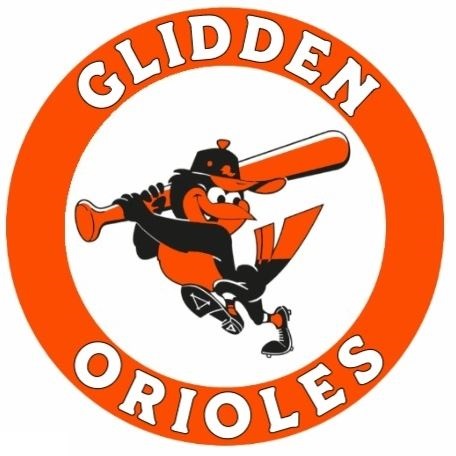 2021 BASEBALL SCHEDULEDATE:		OPPONENT:		LOCATION:		TIME:May 23rd		Grandview		Grandview		1:30 PMMay 30th		Mellen			Glidden			1:30 PMJune 6th		Ashland			Ashland			1:30 PMJune 13th		Washburn		Glidden			1:30 PMJune 20th 		Tony				Glidden			1:30 PMJune 27th		Hurley			Gurney			1:30 PMJuly 3rd		Mellen			Mellen			3:30 PMJuly 11th 		Lake Superior		Glidden			1:30 PMJuly 18th 		Grandview		Glidden			1:30 PMJuly 25th		Tony				Tony				1:30 PMAug 6th-8th 	League Tournament	Glidden			TBD